The Christian Community 
In DevonMovement for Religious Renewal23 Chapel Street, Buckfastleigh, Devon, TQ11 0AQ, Tel 01364 644272	16th May 2020Dear friends,It is a joy to see the house martins returned once more, renewing their nests under the eaves of our big house here. Especially in the mornings and evenings they are circling and dancing in the air intermingled with the swifts darting past. Even the swifts have ceased living in the air entirely to build their nest under the roof.We can learn much from these creatures of the air, who travel far in search of their home. They live here this time of the year and fly south again in the autumn, returning to their home in Africa. Home is wherever they are in the present.Home can become wherever we go, wherever we are we can create home and be at home. What makes us feel at home as human beings is the place which accompanies us on our way through life: the presence of our I am, which has been given to each one of us by the One who walks with us wherever we go.I am, I am the Way and the Truth and the Life.Walking upright, seeking to fulfil our calling in life, wherever that may be, will lead us to a place inside, where we feel safe, loved, nourished and ready to go out into the world anew.How can we know the way? - I am the way.We will find the guiding light, when we give it a home in our heart.I look forward to seeing you soon,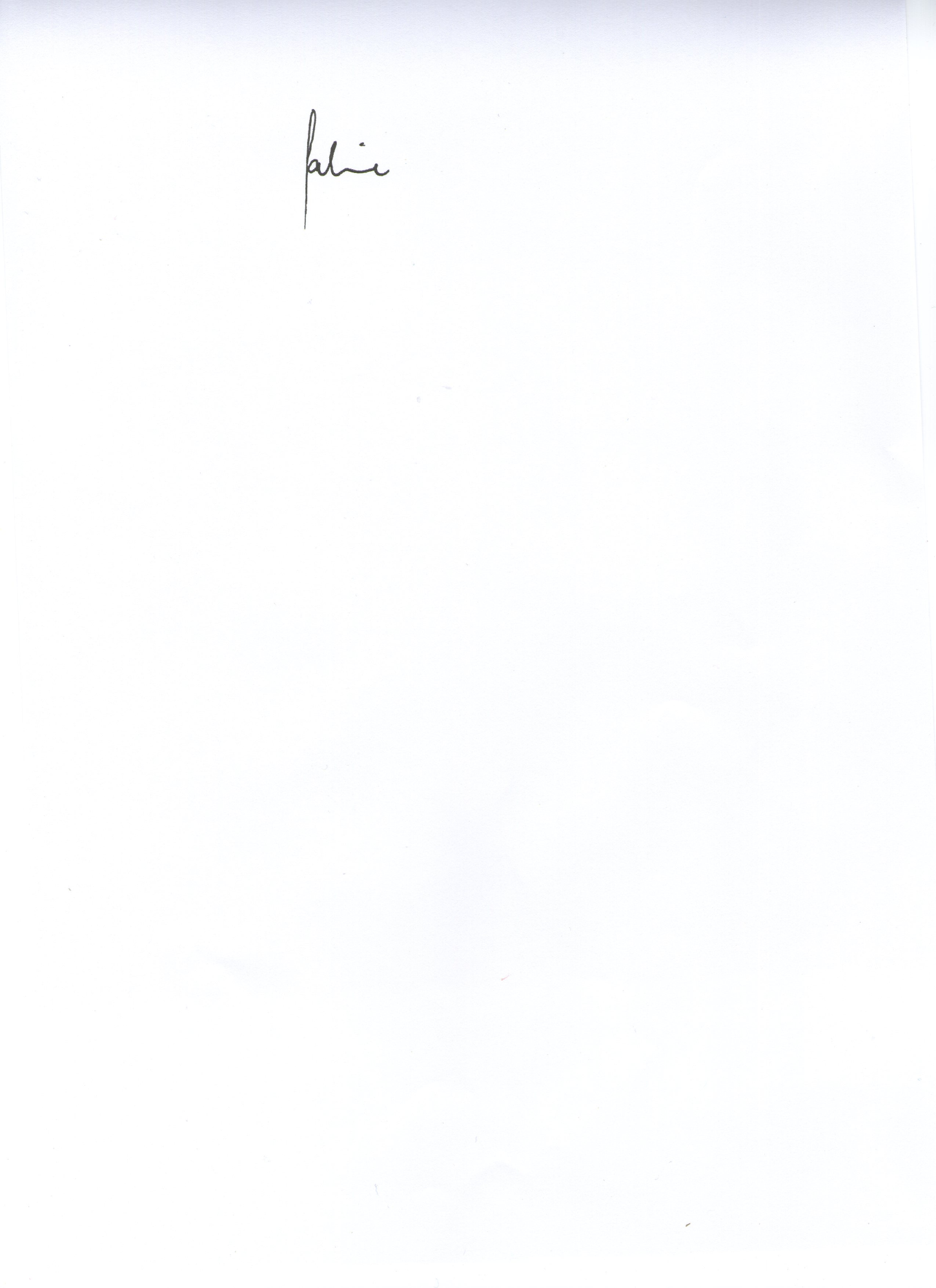 Sabine